USNESENÍ	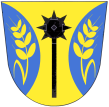 z 11. zasedání ZO Oldřichovice – 16.12.20191/16122019ZO schvaluje program zasedání a bere na vědomí kontrolu usnesení z minulého zasedání ZO2/16122019ZO schvaluje rozpočtové provizorium3/16122019ZO schvaluje poplatky na rok 2020 ve stejné výši v roce letošním4/16122019ZO schvaluje závěrečné úpravy rozpočtu – rozpočtové opatření č. 4/20195/16122019ZO schvaluje obecně závaznou vyhlášku o místním poplatku ze psů6/16122019ZO schvaluje obecně závaznou vyhlášku za užívání veřejného prostranství7/16122019ZO schvaluje obecně závaznou vyhlášku o stanovení systému shromažďování, sběru, přepravy, třídění, využívání a odstraňování komunálních odpadů a nakládání se stavebním odpadem na území obce Oldřichovice8/16122019ZO schvaluje podepsání Smlouvy č. 1030056831/003 o smlouvě budoucí o zřízení věcného břemene za účelem umístění distribuční soustavy – kabel NN, uzemnění na stavbu s názvem „Oldřichovice, Obec, kabel NNMaria Bartková, v.r., starostka					Ing. David Neulinger, v.r., místostarosta						             	   